ArbequinaExtra Virgin Olive OilIOO175                                           Country of Origin: Chile  Medium IntensityCrush Date: May 2023TASTING NOTES Our Chilean Arbequina has a creamy mouth feel and displays green almond in the center with a pleasantly sweet and malty finish plus light pepper.      *Biophenols: 315.27 ppm                FFA:  0.14         Oleic Acid: 71.70                           Peroxide: 3.60      DAGs: 94.1                                    *PPP: <1.0      Squalene: 4217.70                         A-Tocopherols: 277.1        Smoke Point: 375 F*As measured at the time of crush            *As measured at the time of crush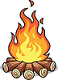 